「安野光雅のふしぎな絵本展」　広報用画像申込書安野展　担当宛　FAX : 054-263-5742   E-mail : annofushigi@gmail.com【画像使用のお申込み方法】「安野光雅のふしぎな絵本展」広報用画像使用ご希望の際には、ご使用希望の本書式画像番号に丸を付け、媒体情報の欄すべてをご記入の上、上記Fax番号もしくはメールアドレスにお送りください。メールでお申込みの場合は、お手数ですが追ってお電話でご一報いただけますとより確実です（総務課　054-263-5755　もしくは　学芸課 054-263-5957）。【画像使用上の注意】＊画像は、本展の取材・告知を目的とする場合に限りご提供いたします。その他の用途に用いることは固くお断りいたします。またご使用後は速やかにデータを消去してください。＊各作品のタイトル等の表記は、下記の表の通りです。＊画像のトリミング、文字のせはご遠慮ください。＊作品タイトル等の確認をさせていただきますので、原稿が出来上がりましたら、ゲラを上記Fax番号もしくはメールアドレスに送付して下さい。なお、確認にはしばらくお日にちを頂戴する場合もございます。余裕をもってのご送付をお願いできれば幸いです。＊ご掲載後は、掲載誌3部を以下にお送りください。　〒422-8002　静岡市駿河区谷田53-2　静岡県立美術館 学芸課　安野展担当者 宛【ご提供する画像】ご提供する画像は、以下の3点です。ご使用希望の画像の番号に丸を付けてください。3点以上、あるいは別の作品画像の掲載をご希望の場合は、静岡県立美術館・安野展担当者まで、別途ご連絡ください。媒体情報 （すべてご記入ください。特にE-mailは、はっきりとわかりやすく書いてください。）掲載誌名 ：　　　　　　　　　　　　　　　　　　　　　　　　　　　　　　　　　　　　　　　　　　　　　　　発行日 ：　　　　　　　　　　　　　　　　　　　　　発行所 ：　　　　　　　　　　　　　　　　　　　　　 御社名 ：　　　　　　　　　　　　　　　　　　　　　　　　　　　　　　　　　　　　　　　　　　　　　　　　　部署名 ：　　　　　　　　　　　　　　　　　　　　　ご担当者名 ：　　　　　　　　　　　　　　　　　　　住　所 ： 〒　　　　　　　　　　　　　　　　　　　　　　　　　　　　　　　　　　　　　　　　　　　　　　 電　話 ：　　　　　　　　　　　　　　　　　　　　　　 Fax ：　　　　　　　　　　　　　　　　　　　　　　E-mail ：                                                                 ①　　　　　　　　　　　　　　②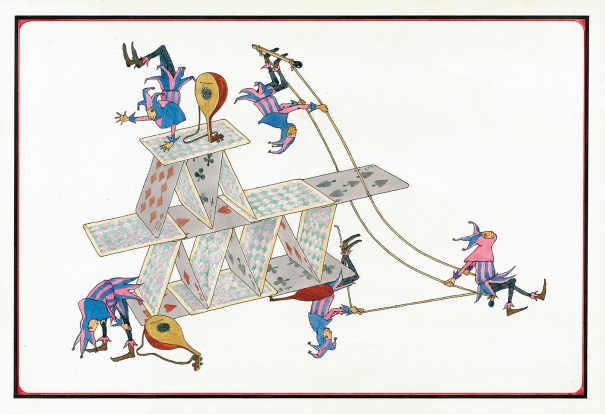 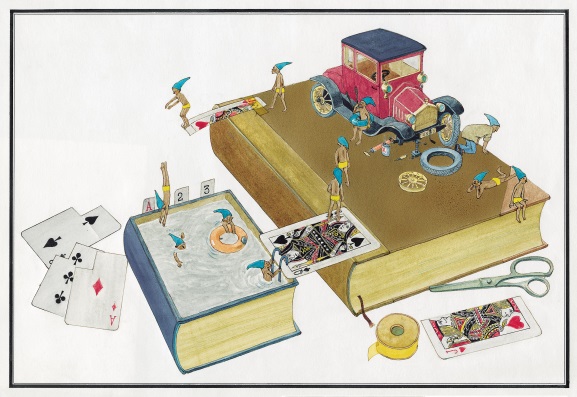 ③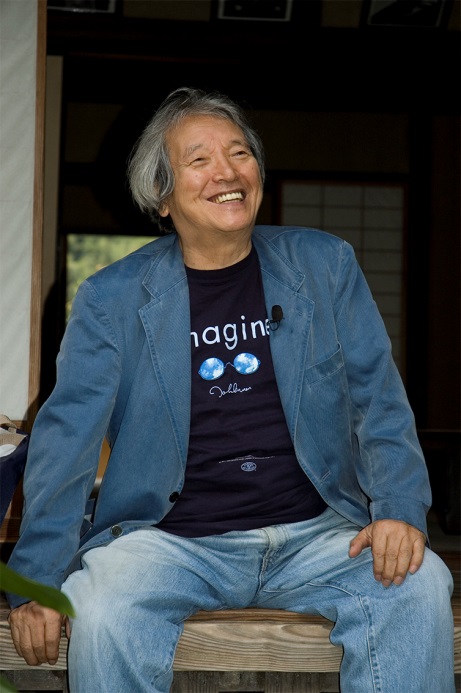 番号作家名・作品名・制作年・クレジット１ふしぎなえ　1968年 ©空想工房　津和野町立安野光雅美術館蔵２さかさま　1969年　©空想工房　津和野町立安野光雅美術館蔵３（安野光雅氏　肖像写真）